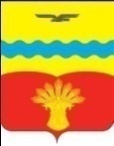 Совет депутатовмуниципального образованияПодольский сельсоветКрасногвардейского районаОренбургской областипервый созывс. ПодольскРЕШЕНИЕ23.06.2017                                                                                                            № 36/5О Положении об обеспечении условий для развития на территории муниципального образования Подольский сельсовет Красногвардейского района Оренбургской области  физической культуры и массового спорта, организации проведения официальных физкультурно-оздоровительных и спортивных мероприятий сельсоветаВ соответствии с Федеральным законом от 06 октября 2003 г. N 131-ФЗ "Об общих принципах организации местного самоуправления в Российской Федерации", Федеральным законом от 04 декабря 2007 г. N 329-ФЗ "О физической культуре и спорте в Российской Федерации", в целях обеспечения равного свободного доступа к занятиям физической культурой и спортом для всех граждан, проживающих на территории Подольского сельсовета Красногвардейского района Оренбургской области (далее – сельсовет), развития на территории сельсовета физической культуры, школьного и массового спорта, организации и проведения официальных физкультурно-оздоровительных и  спортивных мероприятий поселения, Совет депутатов решил:Утвердить Положение "Об обеспечении условий для развития на территории муниципального образования Подольский сельсовет Красногвардейского района Оренбургской области  физической культуры и массового спорта, организации проведения официальных физкультурно-оздоровительных и спортивных мероприятий сельсовета" согласно приложению.Признать утратившим силу решение Совета депутатов муниципального образования Подольский сельсовет от 10.11.2008 г. № 25/2 «О Положении об обеспечении условий для развития на территории муниципального образования Подольский сельсовет Красногвардейского района физической культуры и массового спорта, организации проведения официальных физкультурно-оздоровительных и спортивных мероприятий сельсовета».Установить, что настоящее решение вступает в силу после его обнародования.Возложить контроль за исполнением настоящего решения на постоянную комиссию  по вопросам социального развития, правопорядка, благоустройства и статуса  депутатов.Глава сельсовета-председатель Совета депутатов                                                                                           К.П. ФранцРазослано: в дело, администрации района, постоянной комиссии по вопросам социального развития, правопорядка, благоустройства  и статуса депутатов -7 экз., прокурору, для обнародования.Приложение к решению Совета депутатов муниципального образованияПодольский сельсоветот 23.06. 2017 г.  № 36/5Положение об обеспечении условий для развития на территории муниципального образования Подольский сельсовет Красногвардейского района Оренбургской области  физической культуры и массового спорта, организации проведения официальных физкультурно-оздоровительных и спортивных мероприятий сельсовета1. Общие положения.1.1. Положение об обеспечении условий для развития на территории муниципального образования Подольский сельсовет Красногвардейского района Оренбургской области  физической культуры, школьного и массового спорта, об организации проведения  официальных физкультурно-оздоровительных и спортивных мероприятий (далее - Положение) разработано в соответствии с Федеральным законом от 06.10.2003 года № 131-ФЗ "Об общих принципах организации местного самоуправления в Российской Федерации", Федеральным законом от 04.12.2007 года № 329-ФЗ "О физической культуре и спорте в Российской Федерации" и в целях обеспечения равного свободного доступа к занятиям физической культурой и спортом для всех граждан, проживающих на территории Подольского сельсовета Красногвардейского района Оренбургской области (далее – сельсовет), развития на территории сельсовета физической культуры, школьного и массового спорта, организации и проведения официальных физкультурно-оздоровительных и  спортивных мероприятий поселения.1.2. Положение определяет основные направления работы по созданию условий для развития массового спорта как части спорта, направленного на физическое развитие граждан посредством проведения организованных и (или) самостоятельных занятий, школьного спорта как части спорта, направленная на физическое воспитание и физическую подготовку обучающихся в общеобразовательных организациях, их подготовку к участию и участие в физкультурных мероприятиях и спортивных мероприятиях, в том числе в официальных физкультурных мероприятиях и спортивных мероприятиях, а также участия граждан в физкультурных мероприятиях и массовых спортивных мероприятиях на территории сельсовета.2. Принципы, задачи, основные направления развития массовой физической  культуры и спорта на территории сельсовета2.1. Развитие массовой физической культуры и спорта на территории сельсовета основывается на следующих принципах:- доступность занятий физической культурой и спортом для  всех  категорий и групп населения;- непрерывность и преемственность процесса физического воспитания и образования для  всех категорий и групп населения;- равенство прав физкультурно-спортивных объединений на финансовую поддержку;- взаимодействие органов местного самоуправления и общественных физкультурно-спортивных объединений в вопросах развития физической культуры и спорта на территории муниципального образования.2.2. Основными задачами в сфере развития физической культуры и спорта являются:- обеспечение гражданам возможности заниматься физической культурой и спортом;- формирование у населения устойчивого интереса к регулярным занятиям физической культурой и спортом, здоровому образу жизни;- улучшение качества физического воспитания населения;- укрепление материально-технической базы для занятий физической культурой и спортом.2.3. Основные направления развития системы физической культуры и спорта на территории сельсовета:- развитие физической культуры и спорта в школах, физкультурно-спортивных организациях, объединениях;- физическое воспитание обучающихся и воспитанников во всех видах и типах образовательных учреждений; - развитие физической культуры и спорта в организациях;- развитие физической культуры и спорта инвалидов.3. Компетенция органов местного самоуправления сельсовета в сфере физической культуры и спорта3.1. К компетенции Совета депутатов  сельсовета по обеспечению условий для развития на территории сельсовета физической культуры, школьного и массового спорта, организации проведения официальных физкультурно-оздоровительных и спортивных мероприятий поселения относятся:3.1.1. Принятие муниципальных правовых актов в сфере обеспечения условий для развития на территории сельсовета физической культуры, школьного и массового спорта, организации проведения официальных физкультурно-оздоровительных и спортивных мероприятий поселения;3.1.2. Утверждение в рамках бюджета сельсовета на текущий финансовый год расходов на обеспечение условий для развития на территории сельсовета физической культуры, школьного и массового спорта, организации проведения официальных физкультурно-оздоровительных и спортивных мероприятий поселения.3.2. К компетенции администрации сельсовета по обеспечению условий для развития на территории сельсовета физической культуры, школьного и массового спорта, организации проведения официальных физкультурно-оздоровительных и спортивных мероприятий поселения относятся:3.2.1. Формирование и проведение политики в сфере физической культуры, школьного  и массового спорта. Исполнительно-распорядительные функции по обеспечению условий для развития на территории сельсовета физической культуры, школьного и массового спорта, организации проведения официальных физкультурно-оздоровительных и спортивных мероприятий поселения;3.2.2. Утверждение муниципального задания и отчета об исполнении муниципального задания по обеспечению условий для развития на территории сельсовета физической культуры, школьного и массового спорта, организации проведения официальных физкультурно-оздоровительных и спортивных мероприятий поселения.3.2.3. Управление и распоряжение имуществом физкультурно-спортивного назначения, находящимся в муниципальной собственности, в порядке, определенном Советом депутатов сельсовета;3.2.4. Принятие в установленном порядке решений о создании, реорганизации и ликвидации муниципальных предприятий и учреждений физкультурно-спортивного назначения;3.2.5. Создание условий для использования физкультурно-спортивными организациями финансовых, материально-технических и информационных ресурсов сельсовета;3.2.6. Создание условий для строительства и содержания физкультурно-спортивных сооружений на территории сельсовета;3.2.7. Создание условий для увеличения количества детско-юношеских спортивных школ всех типов и видов, клубов по месту жительства граждан, детских и молодежных спортивно-оздоровительных организаций и укрепление их материально-технической базы;3.2.8. Принятие планов и программ по обеспечению условий для развития на территории сельсовета физической культуры, школьного и массового спорта, организации проведения официальных физкультурно-оздоровительных и спортивных мероприятий поселения; 3.2.9. Пропаганда массовой физической культуры и спорта, здорового образа жизни, основ знаний о физической культуре и спорте;3.2.10. Способствование созданию на территории сельсовета физкультурно-спортивных организаций любых организационно-правовых форм и форм собственности: физкультурно-оздоровительных, спортивных, спортивно-технических клубов, в том числе оборонно-спортивных клубов и коллективов физической культуры, - в порядке, предусмотренном законодательством Российской Федерации;3.2.11. Иные вопросы в сфере физической культуры и спорта, не закрепленные за органами государственной власти и не противоречащие действующему законодательству. 4. Физкультурно-спортивные объединения и физкультурно-спортивные организации4.1. На территории сельсовета могут создаваться и действовать физкультурно-спортивные объединения. К ним относятся: физкультурно-спортивные общества профессиональных союзов, федерации (клубы, союзы и ассоциации) по различным видам спорта.4.2. На территории сельсовета создаются физкультурно-спортивные организации любых организационно-правовых форм и форм собственности: физкультурно-оздоровительные, спортивные, спортивно-технические клубы и коллективы физической культуры - в порядке, предусмотренном законодательством Российской Федерации.5. Физкультурно-оздоровительные и спортивные сооружения6.1. Физкультурно-оздоровительные и спортивные сооружения разрешается использовать только по прямому назначению - в целях осуществления основной деятельности в сфере физической культуры и спорта и в целях, связанных с проведением культурных и спортивно-зрелищных мероприятий. 6.2. Содержание физкультурно-оздоровительных и спортивных сооружений, в том числе ремонт, оплата труда работников, осуществляется в порядке, установленном муниципальными правовыми актами.6.3. Порядок использования доходов от сдачи в аренду имущества, находящегося в муниципальной собственности и переданного в оперативное управление бюджетному учреждению в сфере физической культуры и спорта, устанавливается правовым актом Совета депутатов.6. Порядок проведения физкультурно-оздоровительного спортивных мероприятий на территории муниципального образования7.1. Обязательным документом для проведения физкультурно-оздоровительного и спортивного мероприятия  является распоряжение  о физкультурно-оздоровительном или спортивном мероприятии, которое подлежит согласованию с проводящей его организацией.В распоряжении должны быть указаны:характер физкультурно-оздоровительного или спортивного мероприятия и вид спорта;цели и задачи проведения мероприятия;участвующие организации и участники (возраст, пол, классификация);организация, на которую возлагается проведение соревнований;порядок проведения;место и сроки проведения;условия участия и зачет;система оценки результатов;медико-санитарное обеспечение и техника безопасности;порядок и сроки подачи заявок;программа соревнований с точным указанием дней и времени начала состязаний в каждом виде;порядок награждения победителей личного и командного первенства